KAUNO MIESTO SAVIVALDYBĖS MERAS NUTARIMAS SKIRTI BAUDĄ 2023 m. birželio 8 d. Nr. 64-7-86 KaunasAš, Kauno miesto savivaldybės administracijos Viešosios tvarkos skyriaus Administracinės teisenos poskyrio vedėja Kristina Liaugminienė įgaliota Kauno miesto savivaldybės mero 2023 m. birželio 8 d.  potvarkiu Nr. M-331, išnagrinėjusi Viešosios tvarkos skyriaus (toliau  - Skyrius)                     2023 kovo 28 d. pranešimą Nr. 64-4-1036 su prie jo pridėtais faktinių aplinkybių patikrinimo aktais (toliau – Pranešimas) dėl galimai pažeistų Lietuvos Respublikos reklamos įstatymo (toliau - Įstatymas) (su visais  vėlesniais pakeitimais) 24 straipsnio 2 dalies reikalavimų. Pranešime nurodyta, kad  2023 m. kovo 27 d.  užfiksuota, jog Europos pr., ties Europos pr.34, centrinėje skiriamojoje žaliojoje juostoje, Kaune, UAB „Katos studija“ ((įmonės kodas 159829671) buveinės adresas Žemaičių g.28B, Kaune įmonės vadovas)) įrengtame reklamos įrenginyje, dvipusiame jo stende skleidžia dvi išorines reklamas su turiniu: „Baldų taškas Susikurkite svajonių namus jau šiandien! www.baldutaškas.lt Parduotuvė Kaune: K. Dulksnio g.13“ (viena įrenginio plokštuma), „LAUKO BALDAI Vertinantiems komfortą ir kokybę LIRAMTA“ (kita įrenginio plokštuma)  kartu su prie Pranešimo pridėtais faktinių aplinkybių patikrinimo aktais: 2023 m. kovo 6 d. Nr. 64-4-707, 2023 m. kovo 7 d. Nr. 64-4-728, 2023 m. kovo 9 d.                       Nr. 64-4-751, 2023 m. kovo 10 d. Nr. 64-4-763, 2023 m. kovo 13 d. Nr. 64-4-790, kuriuose užfiksuota, kad Europos pr., ties Europos pr. 34, centrinėje skiriamojoje žaliojoje juostoje, Kaune UAB „Katos studija“ įrengtame reklamos įrenginyje, dvipusiame jo stende skleidžia išorinę reklamą su turiniu: „Baldų taškas Susikurkite svajonių namus jau šiandien! www.baldutaškas.lt Parduotuvė Kaune: K. Dulksnio g.13“ (viena įrenginio plokštuma)“, neturint Kauno miesto savivaldybės administracijos nustatyta tvarka išduoto leidimo. 2023 m. kovo 14 d. Nr. 64-4-834, 2023 m. kovo 15 d. Nr. 64-4-843, 2023 m. kovo 16 d. Nr. 64-4-892, 2023 m. kovo 17 d Nr. 64-4-912, 2023 m. kovo 20 d.  Nr. 64-4-924, 2023 m. kovo 21 d. Nr. 64-4-960, 2023 m. kovo 22 d. Nr. 64-4-974, 2023 m. kovo 23 d. Nr. 64-4-987, 2023 m. kovo 24 d. Nr. 64-4-1007, 2023 m. kovo 28 d. Nr. 64-4-1036 pranešimas (apie  2023 m. kovo 27 d. fiksavimą), 2023 m. kovo 28 d. 64-4-1054, 2023 m. kovo 29 d. Nr.64-4-1068, 2023 m. kovo 30 d. Nr.64-4-1091, kuriuose užfiksuota, kad Europos pr., ties Europos pr.34, centrinėje skiriamojoje žaliojoje juostoje, Kaune UAB „Katos studija“ įrengtame reklamos įrenginyje, dvipusiame jo stende skleidžia dvi  išorines reklamas su turiniu: „Baldų taškas Susikurkite svajonių namus jau šiandien! www.baldutaškas.lt Parduotuvė Kaune: K. Dulksnio g.13“ (viena įrenginio plokštuma), „LAUKO BALDAI Vertinantiems komfortą ir kokybę LIRAMTA“ (kita įrenginio plokštuma), neturint Kauno miesto savivaldybės administracijos nustatyta tvarka išduoto leidimo. UAB „Katos studija“  vadovas Kauno miesto savivaldybės administracijos 2023 m. vasario 13 d. nutarimu Nr. 64-7-27 (toliau - Nutarimas) buvo įpareigotas nutraukti reklamos naudojimą (išardyti reklamos įrenginį ir sutvarkyti aplinką). Po įpareigojimo nutraukti reklamos naudojimą, pakartotinis reklamos naudojimas, kiekvieną įpareigojimo nevykdymo, netinkamo vykdymo ar reklamos pakartotinio naudojimo dieną, pažeidžiamas Įstatyme nustatytas reikalavimas. Dėl galimai  pažeistų Lietuvos Respublikos reklamos įstatymo 24 straipsnio 2 dalies reikalavimų  			n u s t a č i a u: Reikalavimus išorinės reklamos įrengimui nustato Lietuvos Respublikos reklamos įstatymo (suvestinė redakcija 2022-05-26) (toliau – Reklamos įstatymas) 12 straipsnis, Lietuvos Respublikos ūkio ministro 2013-07-30 įsakymu Nr. 4-670 patvirtintos Išorinės reklamos įrengimo taisyklės (suvestinė redakcija 2018-10-27) (toliau – Taisyklės), Kauno miesto savivaldybės administracijos direktoriaus 2016-05-04 patvirtintas Leidimų įrengti išorinę reklamą išdavimo tvarkos aprašas (suvestinė redakcija 2022-05-19) (toliau – Aprašas).Reklamos įstatymo 12 straipsnio 1 dalies 5 punkte nurodyta, kad draudžiama įrengti išorinę reklamą neturint leidimo (toliau – Leidimas) įrengti  išorinę reklamą, išskyrus šio straipsnio 2 dalyje nurodytus atvejus, to paties straipsnio 15 dalies 1 punkte įtvirtinta, jog Leidimo turėtojas privalo išardyti specialią išorinės reklamos pateikimo priemonę, nukabinti reklamą ir sutvarkyti aplinką, kai pasibaigia leidimo galiojimo terminas ar leidimo galiojimas panaikinamas, - per leidimą išduodančios institucijos nustatytą ne trumpesnį kaip vienos darbo dienos, tačiau ne ilgesnį kaip 40 darbo dienų nuo leidimo galiojimo termino pabaigos ar leidimo galiojimo panaikinimo dienos terminą, kuris nurodomas leidime ar leidimą išduodančios institucijos pranešime apie sprendimą panaikinti leidimo galiojimą. Aprašo 31 punkte nurodyta, kad pasibaigus leidimo galiojimo terminui ar panaikinus leidimo galiojimą ne vėliau kaip per 1 kalendorinę dieną nuo leidimo galiojimo pabaigos leidimo turėtojas privalo nukabinti išorinę reklamą ir per 10 darbo dienų nuo leidimo galiojimo pabaigos savo lėšomis išardyti reklaminį įrenginį ir sutvarkyti vietą ar teritoriją, kurioje buvo įrengtas reklaminis įrenginys.			Reklamos įstatymo 24 straipsnio 2 dalyje nurodyta, kad  už priežiūros institucijų įpareigojimo nutraukti šiame įstatyme nustatytų reikalavimų neatitinkančios reklamos naudojimą nevykdymą ar netinkamą vykdymą, už reklamos, kurios naudojimą reklaminės veiklos subjektas buvo įpareigotas nutraukti, pakartotinį naudojimą, jeigu tai pažeidžia šiame įstatyme nustatytus reikalavimus, reklaminės veiklos subjektams skiriama trijų šimtų eurų bauda už kiekvieną įpareigojimų nevykdymo, netinkamo vykdymo ar reklamos pakartotinio naudojimo dieną. 			Nuo 2023 m. kovo 6 d. iki 2023 m. kovo 13 d. Viešosios tvarkos skyriaus darbuotojai užfiksavo (pranešimas Nr. 64-4-1036 su prie jo pridėtais faktinių aplinkybių patikrinimo aktais): 2023 m. kovo 6 d. Nr. 64-4-707, 2023 m. kovo 7 d. Nr. 64-4-728, 2023 m. kovo 9 d.   Nr. 64-4-751, 2023 m. kovo 10 d. Nr. 64-4-763, 2023 m. kovo 13 d. Nr. 64-4-790, kad reklaminės veiklos subjektas UAB „Katos studija“ ((įmonės kodas 159829671) buveinės adresas Žemaičių g.28B, Kaune, įmonės vadovas )), adresu Europos pr., ties Europos pr.34, centrinėje skiriamojoje žaliojoje juostoje, Kaune, įrengtame reklamos įrenginyje, dvipusio stendo  vienoje pusėje,  skleidžia išorinę reklamą  su turiniu: „Baldų taškas Susikurkite svajonių namus jau šiandien! www.baldutaškas.lt Parduotuvė Kaune: K. Dulksnio g.13“.                       Nuo 2023 m. kovo 14 d. iki 2023 m. kovo 30 d. Viešosios tvarkos skyriaus darbuotojai užfiksavo (pranešimas Nr. 64-4-1036 su prie jo pridėtais faktinių aplinkybių patikrinimo aktais:                     2023 m. kovo 14 d. Nr. 64-4-834, 2023 m. kovo 15 d. Nr. 64-4-843, 2023 m. kovo 16 d. Nr. 64-4-892, 2023 m. kovo 17 d Nr. 64-4-912, 2023 m. kovo 20 d.  Nr. 64-4-924, 2023 m. kovo 21 d. Nr. 64-4-960, 2023 m. kovo 22 d. Nr. 64-4-974, 2023 m. kovo 23 d. Nr. 64-4-987, 2023 m. kovo 24 d. Nr. 64-4-1007, 2023 m. kovo 28 d. Nr. 64-4-1036 pranešimas (apie  2023 m. kovo 27 d. fiksavimą), 2023 m. kovo 28 d. 64-4-1054, 2023 m. kovo 29 d. Nr.64-4-1068, 2023 m. kovo 30 d. Nr.64-4-1091, kad reklaminės veiklos subjektas UAB „Katos studija“ ((įmonės kodas 159829671) buveinės adresas Žemaičių g.28B, Kaune, įmonės vadovas )), adresu Europos pr., ties Europos pr. 34, centrinėje skiriamojoje žaliojoje juostoje, Kaune, įrengtame reklamos įrenginyje, dvipusiame jo stende skleidžia dvi  išorines reklamas su turiniu: „Baldų taškas Susikurkite svajonių namus jau šiandien! www.baldutaškas.lt Parduotuvė Kaune: K.Dulksnio g.13“ (viena įrenginio plokštuma), „LAUKO BALDAI Vertinantiems komfortą ir kokybę LIRAMTA“ (kita įrenginio plokštuma), kurios naudojimą reklaminės veiklos subjektas buvo įpareigotas nutraukti  Kauno miesto savivaldybės administracijos 2023 m. vasario 13 d. nutarimu skirti baudą  Nr. 64-7-27. Nutarimo dalyje  UAB „Katos studija“ buvo įpareigota per 10 darbo dienų  nuo nutarimo gavimo dienos išardyti reklamos įrenginį  įrengtą Europos pr., ties pastatu Europos pr. 34 Kaune, centrinėje skiriamojoje žaliojoje juostoje, Kaune, ir sutvarkyti aplinką.  2023 sausio 23 d. Nutarimas išsiųstas elektroninio pašto adresais administratore@kata.lt, karolis@kata.lt  ir registruota pašto siunta RS242886697LT Juridinių asmenų registre nurodytu įmonės buveinės adresu Žemaičių g.28B, Kaunas (siunta nurodytu adresu įteikta 2023 m. vasario 17  d., 2023 m. vasario 14 d. Nutarimas paskelbtas Kauno miesto savivaldybės interneto svetainėje.			UAB „Katos studija“  adresu Europos pr., ties Europos pr.34, centrinėje skiriamojoje žaliojoje juostoje, Kaune, įrengtame reklamos įrenginyje, dvipusiame jo stende skleidžia išorines reklamas įrenginyje ir toliau skleisdamas išorines reklamas, neišardydamas reklaminio įrenginio ir nesutvarkydamas aplinkos, pažeidė Lietuvos Respublikos reklamos įstatymo 24 straipsnio 2 dalies reikalavimus.  			Kauno miesto savivaldybės administracijos Viešosios tvarkos skyrius, 2023 m. balandžio 4 d. priėmė nutarimą Nr. 67-7-49 pradėti Kauno miesto savivaldybės administracijos Viešosios tvarkos skyriaus 2023 m. kovo 28 d. pranešimo Nr. 64-4-1036 su prie jo pridėtais faktinių aplinkybių patikrinimo aktais nagrinėjimą dėl galimai pažeistų  Lietuvos Respublikos reklamos įstatymo 24 straipsnio 2 dalies reikalavimų. Pranešimas Nr. 64-2-502 ir nutarimas Nr. 64-7-49 2023 m. balandžio 4 d. išsiųsti UAB „Katos studija“ elektroninio pašto adresais administratore@kata.lt, karolis@kata.lt   ir 2023 m. balandžio 5 d. registruota pašto siunta RS248648863LT Juridinių asmenų registre nurodytu įmonės buveinės adresu Žemaičių g.28A, Kaune (pašto siunta įteikta 2023 m. balandžio 14 d.).Pranešimu Nr. 64-2-502 pranešta apie galimai padarytus Lietuvos Respublikos reklamos įstatyme nustatytų reikalavimų pažeidimus, priimtą nutarimą Nr. 64-7-49, Pranešimo                Nr. 64-4-1036 nagrinėjimo vietą, datą, laiką, Pranešimo nagrinėjimo tvarką, apie teisę duoti paaiškinimus žodžiu ar raštu, pateikti papildomą informaciją ir kitus dokumentus (Lietuvos Respublikos reklamos įstatymo 25 straipsnio 13 dalis), pasiūlyta susipažinti su dokumentais ir kita informacija (Lietuvos Respublikos reklamos įstatymo 25 straipsnio 14 dalis), prašyta per 14 kalendorinių dienų, Priežiūros institucijai raštu pateikti motyvuotą paaiškinimą dėl aplinkybių, kurių pagrindu pradėta pranešimo Nr. 64-4-1036 nagrinėjimo procedūra, tai pagrindžiančius įrodymus Lietuvos Respublikos reklamos įstatymo 25 straipsnio 12 dalis), taip pat duomenis apie įmonės metines pajamas praėjusiais finansiniais metais. 2023 m. balandžio 19 d.  UAB „Katos studija“ Viešosios tvarkos skyriui  pateikė   paaiškinimą Nr. 64-1-655, kuriame nurodė, kad Lietuvos Respublikos reklamos įstatymo 24 straipsnio 2 dalies reikalavimų nepažeidė ir informavo, jog praėjusiais finansiniais metais Bendrovės  gautos pajamos sudarė 802712,00 EUR. Prašymo dėl pranešimo Nr. 64-4-1036 nagrinėjimo žodine tvarka, negauta.  UAB „Katos studija“ paaiškinime nurodyti motyvai:Bendrovė yra išorinės reklamos paslaugų teikėja, kuri veiklą vykdo ir Kauno miesto savivaldybės teritorijoje.Leidimus išorinės reklamos paslaugų veiklai išduoda ir panaikina savivaldybės, kurios teritorijoje įrengiama išorinė reklama, vykdomoji institucija.( LR reklamos įstatymo 12 str. 7 d.)  Kauno mieste tokius leidimus išduoda Kauno miesto savivaldybės administracija.Pažymėtina, kad bendruosius išorinės reklamos reikalavimus, leidimų įrengti išorinę reklamą išdavimo, atsisakymo juos išduoti, įspėjimo apie galimą leidimo galiojimo panaikinimą ir leidimų galiojimo panaikinimo tvarką numato LR reklamos įstatymas („Reklamos įstatymas“) ir LR Ūkio ministro įsakymu patvirtintos Išorinės reklamos įrengimo taisyklės („Vyriausybės taisyklės“) (Lietuvos Respublikos ūkio ministro 2018 m. birželio 22 d. įsakymu Nr. 4-371 patvirtintos Išorinės reklamos įrengimo taisyklės (2018-06-22, paskelbta TAR 2018-06-22, i. k. 2018-10301).Reklamos įstatymo 12 str. 12 d. numato baigtinį sąrašą (numerus clausus) pagrindų, kuriems esant savivaldybių vykdomosios institucijos gali atsisakyti išduoti leidimus išorinei reklamai įrengti, t. y.:	4.1. pateikiami ne visi, nevisiškai ar neteisingai užpildyti dokumentai leidimui išduoti arba pateikti neteisingi duomenys ir reklaminės veiklos subjektas neįvykdo leidimus išduodančios institucijos reikalavimo per jos nustatytą terminą pašalinti šiuos trūkumus; numatoma įrengti išorinė reklama neatitinka šiame straipsnyje nustatytų išorinės reklamos įrengimo reikalavimų; reklaminės veiklos subjektas nesumoka savivaldybės, kurios teritorijoje įrengiama išorinė reklama, tarybos nustatytos vietinės rinkliavos, jeigu vietinės rinkliavos nuostatuose nustatyta, kad vietinė rinkliava už leidimo išdavimą turi būti sumokėta prieš išduodant leidimą.5..  Jokių kitų pagrindų atsisakymui išduoti leidimą įrengti išorinę reklamą šis ar kiti įstatymai nenumato. Atitinkamai, šis baigtinis sąrašas jokia apimtimi nėra išplėstas ir Vyriausybės taisyklėmis.6. Reklamos įstatymas taip pat įtvirtina ir tai, kad„7.  Leidimus  išduoda,  apie  galimą  leidimų  galiojimo  panaikinimą  įspėja, leidimų galiojimą panaikina savivaldybės, kurios teritorijoje įrengiama išorinė reklama, vykdomoji institucija (toliau – leidimą išduodanti institucija), vadovaudamasi šiuo įstatymu   [pastaba   –   Reklamos   įstatymu]   ir   Išorinės   reklamos įrengimo taisyklėmis.“7. Taigi, įstatymas aiškiai numato, kad savivaldybių vykdomosios institucijos privalo laikytis Reklamos įstatyme ir Vyriausybės taisyklėse įtvirtintų materialinės teisės normų, kurios reglamentuoja leidimų (ne)išdavimo pagrindus.8. Atitinkamai, savivaldybių vykdomosioms institucijoms teisės aktai nesuteikia jokios kompetencijos kurti (priimti) naujas materialinės teisės normas ryšium su leidimų (ne)išdavimo pagrindais – savivaldybių vykdomosioms institucijoms suteikta kompetencija apima tik (1) Reklamos įstatymo bei Vyriausybės taisyklėse įtvirtintų nuostatų įgyvendinimą bei (2) teisęnustatyti procedūrines teisės aktų įgyvendinimo taisykles. (Vyriausybės taisyklių IV skyrius)9. 2022-06-14 Kauno miesto savivaldybės administracija savo interneto svetainėje www.kaunas.lt paskelbė viešąjį konkursą dėl rinkliavos už leidimo įrengti išorinę reklamą dydžio nustatymo („Konkursas“).10. Atsižvelgiant į tai, kad Konkursas apėmė ir vietas, kuriose galiojančio leidimo pagrindu vis dar buvo įrengtas Bendrovės reklamos įrenginys, Bendrovė ketino dalyvauti Konkurse ir siekti laimėti  teisę išorinės reklamos paslaugas teikti ir toliau.11. Konkurso pabaiga buvo numatoma 2022-07-15, o Bendrovės turėtas leidimas baigė galioti 2022- 09-01, taigi Konkursą buvo numatoma baigti dar iki Bendrovės leidimo galiojimo termino pabaigos.12. Visgi, 2022-07-08 Institucija savo interneto svetainėje www.kaunas.lt pranešė, kad Konkursas yra sustabdytas Teismo sprendimu. Kaip paaiškėjo, vienas iš išorinės reklamos paslaugų teikėjų apskundė Konkurso sąlygas, o Teismas taikė laikinąsias apsaugos priemones ir Konkurso procedūras visa apimtimi sustabdė iki bylos išnagrinėjimo.13. Esant tokiai situacijai, Bendrovė kreipėsi į Instituciją su paraiška išduoti naują leidimą išorinei reklamai įrengti tikslu laikinai sureguliuoti susidariusią situaciją iki Konkurso atnaujinimo ar naujo konkurso paskelbimo.14. Visgi, Institucija leidimo neišdavė ir Bendrovės paraišką 2022-07-26 sprendimu Nr. (33.200.E) R-2018 („Sprendimas Nr. 1“) atmetė nurodydama, kad dėl teisės įrengti išorinę reklamą yra  paskelbtas viešas Konkursas, todėl esant paskelbtam Konkursui, Institucija leidimų išduoti negali pagal Kauno miesto savivaldybės tarybos 2022 m. vasario 1 d. sprendimo Nr. T-6 ,,Dėl Kauno miesto savivaldybės tarybos 2008 m. vasario 7 d. sprendimo Nr. T-45 ,,Dėl vietinės rinkliavos už leidimo įrengti išorinę reklamą savivaldybės teritorijoje išdavimą nuostatų patvirtinimo“ pakeitimo“ („Nuostatai“) 2.1 papunktį.15. Visgi, tokio pagrindo atsisakyti išduoti leidimus įrengti išorinę reklamą nenumato nei Reklamos įstatymas (ar bet koks kitas įstatymas), nei Vyriausybės taisyklės, nei pačios Institucijos teisės aktai.16. Dėl šios priežasties, Bendrovė kreipėsi į Regionų apygardos administracinio teismo Kauno rūmus su skundu dėl (1) Institucijos Sprendimo Nr. 1 panaikinimo ir (2) pripažinimo, kad Reklamos  įrenginio atžvilgiu leidimas įrengti išorinę reklamą buvo išduotas.17. Bylos nagrinėjimo metu Institucija taip pat nuosekliai dėstė poziciją, kad leidimas išorinei reklamai įrengti nebuvo išduotas tik dėl tos priežasties, kad Konkurso procedūros dėl vietų suteikimo neva jau buvo pradėtos, o pagal Kauno miesto savivaldybės Tarybos patvirtintų Nuostatų 2.1 papunktį, tokioje situacijoje leidimai nebegali būti išduoti:2023-02-14 Regionų apygardos administracinio teismo Kauno rūmuose vykusio teismo posėdžio administracinėje byloje Nr. EI3-231-780/2023 garso įrašo 23:00:Institucija: Tai būtent tas 2.1 papunktis ir priskiriamas prie tvarkos organizavimo numatant tą situaciją, kuri galima ir kurią šiai dienai turime, kad paskelbus konkursą dėl vietinės rinkliavos, toje vietoje yra reklaminiai įrenginiai. Tai būtent ta sąlyga, kad tuo atveju, jeigu reklaminiai įrenginiai yra,  tai jiems leidimas išduodamas iki konkurso paskelbimo, o kitais atvejais, ne ilgiau kaip 3 mėn. Tai mes laikome, kad šita sąlyga apima vietinės rinkliavos konkurso organizavimo tvarką, ir tokia teisė savivaldybių taryboms yra pavesta pagal vietinės rinkliavos įstatymą, mes esame nurodę savo atsiliepime išsamiau. Dėl pačio interpretavimo, tai mes kaip ir nurodę savo atsiliepime, tarybos valia buvo tokia, kaip aš ką tik pagarsinau, kad esant tai situacijai, kai skelbiamas konkursas ir tose konkursuojamose vietose yra reklamos subjektų įrenginiai, jiems nauji leidimai nėra išduodami.2023-02-14 Regionų apygardos administracinio teismo Kauno rūmuose vykusio teismo posėdžio administracinėje byloje Nr. EI3-231-780/2023 garso įrašo 29:00:Institucija: Pareiškėjų vietos 2022 m. birželio 14 d. jau buvo paskelbtos kaip konkursuojamos vietos, todėl yra sąlyga, kad iki konkurso paskelbimo, tai yra tos vietos buvo konkursuojamos ir toms vietoms leidimas jau nebuvo išduodamas pagal šitą punktą (pastaba – Tarybos Nuostatų 2.1 papunktį).2023-02-14 Regionų apygardos administracinio teismo Kauno rūmuose vykusio teismo posėdžio administracinėje byloje Nr. EI3-231-780/2023 garso įrašo 34:20:Institucija: Mes laikome, kad iš pačių sprendimų yra visiškai aišku, dėl kokių aplinkybių nebuvo galima išduoti pareiškėjams leidimų.Teismas: tai dėl kokių? Paprastai pasakykite.Institucija: dėl to, kad pareiškėjų prašomos vietos ir buvo įtrauktos į konkursą, kad buvo paskelbtas konkursas, o pareiškėjų paraiškos jau buvo pateiktos jau po paskelbto konkurso, t. y. liepos mėnesį, ir pagal tą Tarybos sprendimą tokioms vietoms leidimai neišduodami.18. Institucijos Sprendimą Nr. 1 atsisakyti išduoti leidimą išorinei reklamai įrengti ir jame pateiktus motyvus Regionų apygardos administracinio teismo Kauno rūmai 2023-03-14 sprendimu įvertino kaip aiškiai neteisėtus ir prieštaraujančius aukštesnės galios teisės aktams.19. Be to, dar iki Regionų apygardos administracinio teismo Kauno rūmų sprendimo paskelbimo, 2023-02-28 Lietuvos apeliacinis teismas sprendimu c. b. Nr. e2A-114-516/2023 Institucijos paskelbto Konkurso sąlygas pripažino neteisėtomis, o patį Konkursas – nutraukė.20. Taigi, neteisėtu buvo pripažintas ne tik Institucijos Sprendimas Nr. 1, bet taip pat ir tariama priežastis (vykstantis Konkursas), dėl ko Institucija Bendrovei atsisakė išduoti leidimą.21. Iš karto po to, kai Lietuvos apeliacinis teismas sprendimu c. b. Nr. e2A-114-516/2023 nutraukė Konkurso procedūras, Bendrovė kreipėsi į Instituciją su paraiška išduoti leidimą išorinei reklamai įrengti 3 mėnesių terminui, kaip tai numato Kauno miesto savivaldybės Tarybos patvirtintų Nuostatų 2.1 papunktis.22. Visgi, nors paraiškos pateikimo ir jos nagrinėjimo metu nebuvo paskelbti, vykdomi ar užbaigti jokie vieši konkursai, 2023-03-27 Institucija Bendrovės paraišką sprendimu Nr. (33.200 Mr) R- 789 vis tiek atmetė: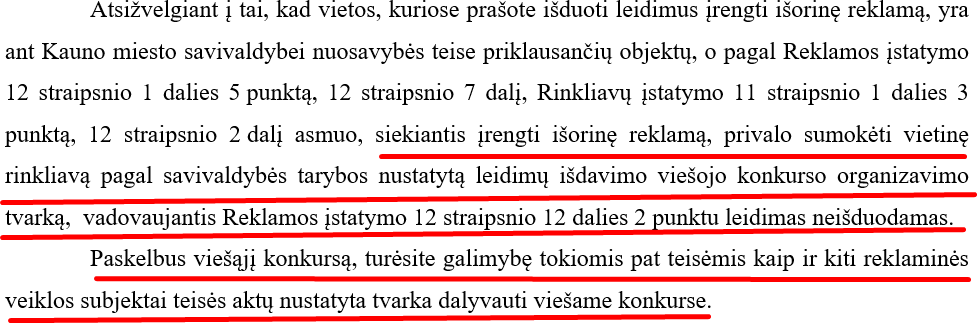 23. Tačiau visiškai tą pačią 2023-03-27 dieną, kitų ūkio subjektų paraiškas dėl leidimų išdavimo vietose, kurias suteikti taip pat planuojama viešų konkursų būdu, Institucija tenkino ir vykdyti e konominę veiklą leido (tą patvirtina viešai paskelbtas 2023-03-27 Kauno miesto savivaldybės administracijos direktoriaus įsakymas Nr. A-1041 su priedu):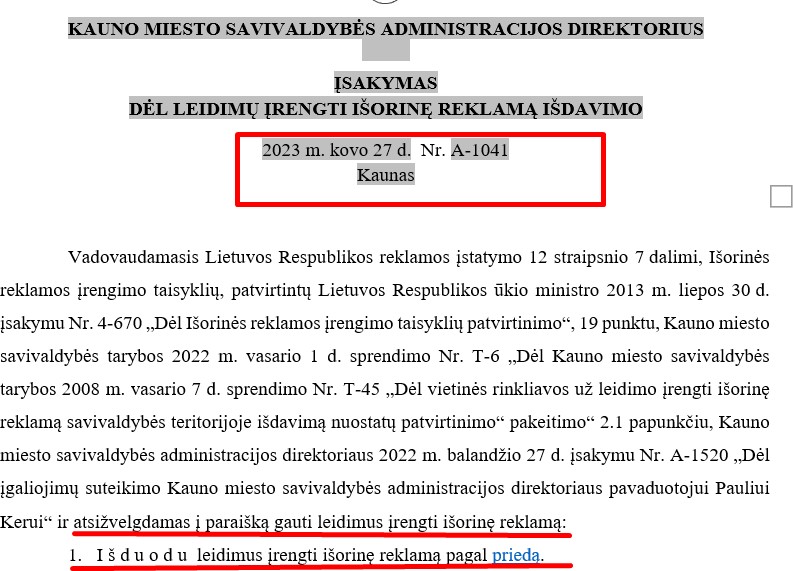 <.....>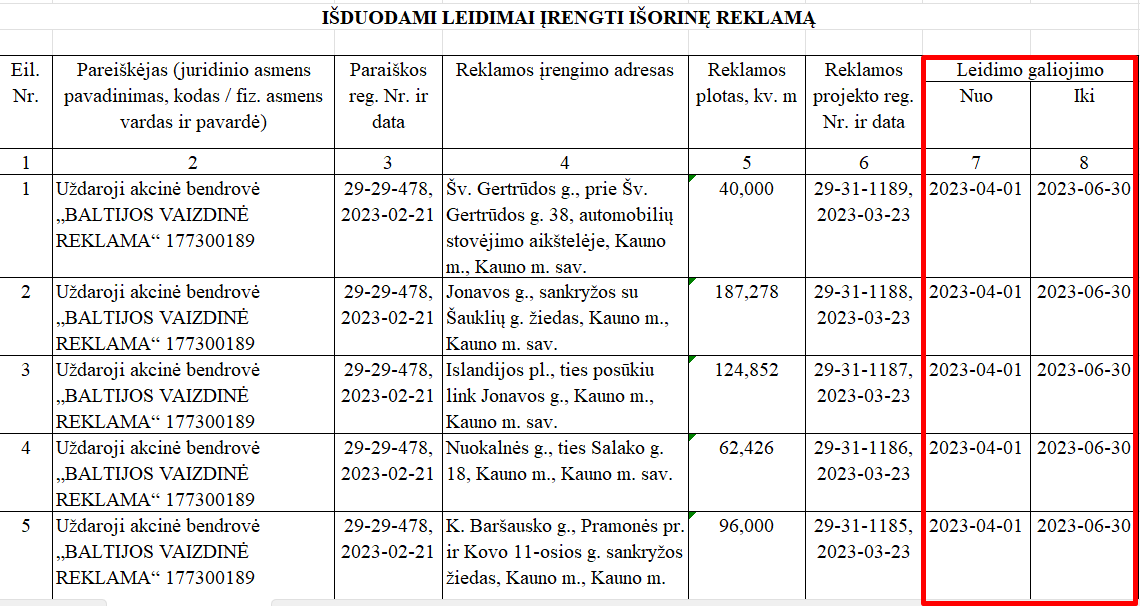 24. Šios aplinkybės patvirtina, kad Bendrovė susiduria su akivaizdžiu Institucijos piktnaudžiavimu jai suteiktais įgaliojimais, kuomet Institucijos sprendimai yra grindžiami ne objektyviomis aplinkybėmis ir teisės aktų nuostatomis, o subjektyviu ir tendencingu nusistatymu. Tokiu būdu, Institucija, kaip viešojo administravimo subjektas, pažeidžia pamatinius viešojo  administravimo principus (Viešojo administravimo įstatymo 3 str. 1, 4, 6, 8, 9, 10 punktai), o inicijuota pažeidimo nagrinėjamo procedūra tėra nuoseklaus ir tendencingo Institucijos veikimo prieš Bendrovę dalis.25.  Dėl  šios priežasties,  konstatuotina,  kad  Institucija  Bendrovės atžvilgiu piktnaudžiauja  suteiktais įgaliojimais bei atlieka diskriminacinio pobūdžio veiksmus, todėl neteisėti Institucijos veiksmai Bendrovės atžvilgiu negali sudaryti jokio teisėto atsakomybės taikymo pagrindo.Savivaldybės vykdomoji institucija su tokiais UAB “Katos studija” 2023 m. balandžio 19 d. paaiškinime Nr. 64-1-655 išdėstytais motyvais nesutinka, laiko juos nepagrįstais. Reklamos įstatymo 12 straipsnio 1 dalies 5 punkte nustatyta, kad draudžiama įrengti išorinę reklamą neturint leidimo įrengti išorinę reklamą (toliau – leidimas), išskyrus šio straipsnio 2 dalyje nurodytus atvejus. Pasibaigus turimo leidimo galiojimui reklaminis įrenginys turi būti išardomas, o vieta, kurioje jis buvo sutvarkoma (Reklamos įstatymo 12 straipsnio 15 dalis). Reklamos įstatymo 12 straipsnio 11 dalyje nustatyta, kad jeigu leidimo turėtojas nori gauti naują leidimą, jis leidimą išduodančiai institucijai ne vėliau kaip prieš 20 darbo dienų iki leidimo galiojimo termino pabaigos turi pateikti dokumentus leidimui išduoti, išskyrus dokumentus, kuriuos reklaminės veiklos subjektas jau yra pateikęs leidimą išduodančiai institucijai turimam leidimui gauti ir juose pateikti duomenys ir (ar) informacija nepasikeitė. To paties straipsnio 7 dalyje nurodyta, jog leidimus išduoda, apie galimą leidimų galiojimo panaikinimą įspėja, leidimų galiojimą panaikina savivaldybės, kurios teritorijoje įrengiama išorinė reklama, vykdomoji institucija (toliau – leidimą išduodanti institucija), vadovaudamasi šiuo įstatymu ir Išorinės reklamos įrengimo taisyklėmis. Taisyklių 34 punkte nustatyta, kad už leidimo išdavimą imama vietinė rinkliava Lietuvos Respublikos rinkliavų įstatymo ir savivaldybės tarybos patvirtintų vietinės rinkliavos nuostatų nustatyta tvarka. Rinkliavų įstatymo 2 straipsnio 3 dalyje nurodyta, jog vietinė rinkliava – savivaldybės tarybos sprendimu ir jos nustatyta tvarka nustatyta privaloma įmoka, galiojanti tos savivaldybės teritorijoje. To paties įstatymo 11 straipsnio 1 dalies 3 punkte nurodyta, jog savivaldybės taryba turi teisę savivaldybės teritorijoje nustatyti vietines rinkliavas už leidimo įrengti išorinę reklamą savivaldybės teritorijoje išdavimą. Rinkliavų įstatymo 12 straipsnio 2 dalyje nustatyta, kad jeigu savivaldybės taryba yra nusprendusi šio įstatymo 11 straipsnio 1 dalies 3 punkte nurodytus leidimus išduoti organizuodama viešąjį konkursą ir yra nustačiusi šių leidimų išdavimo viešojo konkurso organizavimo tvarką, vietinės rinkliavos dydžiu laikoma didžiausia viešajame konkurse pasiūlyta suma. Iš išdėstyto teisinio reguliavimo nuostatų matyti, kad asmuo, siekiantis įrengti išorinę reklamą pasibaigus turimo leidimo galiojimui, privalo gauti naują leidimą, už kurį turi sumokėti vietinę rinkliavą pagal savivaldybės tarybos nustatytą leidimų išdavimo viešojo konkurso organizavimo tvarką, jei tokia yra patvirtinta (Reklamos įstatymo 12 straipsnio 1 dalies 5 punktas, 12 straipsnio 7 dalis, Rinkliavų įstatymo 11 straipsnio 1 dalies 3 punktas, 12 straipsnio 2 dalis). Todėl Reklamos įstatymo 12 straipsnio 7 dalyje nurodytų Taisyklių nuostatuose numatytos vietinės rinkliavos nepateikimas pagal savivaldybės tarybos patvirtintų vietinės rinkliavos nuostatų nustatyta tvarką, reiškia, kad nėra visų būtinų teisinių prielaidų leidimui išduoti, nes Reklamos įstatymo 12 straipsnio 12 dalies 2 punktas neleidžia išduoti leidimo, jeigu numatoma įrengti išorinė reklama neatitinka šiame straipsnyje nustatytų išorinės reklamos įrengimo reikalavimų.Reklamos įstatymo 12 straipsnio 10 dalyje nustatyta, kad leidimas išduodamas arba reklaminės veiklos subjektui pateikiamas rašytinis motyvuotas atsisakymas jį išduoti ne vėliau kaip per 20 darbo dienų, o kai reklama įrengiama pagal leidimą išduodančios institucijos patvirtintą tipinio dydžio ir turinio išorinės reklamos įrengimo projektą, – per 10 darbo dienų nuo visų tinkamai įformintų dokumentų leidimui išduoti gavimo. Jeigu per nurodytus terminus leidimą išduodanti institucija neišduoda leidimo ir nepateikia motyvuoto rašytinio atsisakymo išduoti leidimą, laikoma, kad leidimas išduotas. Kauno miesto savivaldybės administracija teisės aktų nustatytais terminais 2022 m. liepos 26 d. sprendimu Nr. (33.200.E) R-2020 „Dėl leidimo įrengti išorinę reklamą neišdavimo“ pateikė UAB „Katos studija“ motyvuotą rašytinį atsisakymą išduoti leidimus. Vien ta aplinkybė, kad UAB „Katos studija“ nesutinka su priimtu sprendimu, savaime nereiškia, kad nagrinėjamu atveju yra pagrindas taikyti Reklamos įstatymo 12 straipsnio 10 dalį leidžiančią pripažinti, kad leidimas ginčo vietoje yra išduotas. Tai, kad kilo ginčas dėl sprendimo motyvų tinkamumo ir pakankamumo nereiškia, kad nebuvo pateiktas motyvuotas rašytinis atsisakymas išduoti leidimą ir UAB „Katos studija“ išorinę  reklamą skleidė turėdama teisės aktų nustatyta tvarka išduotą leidimą.UAB „Katos studija“ paaiškinime nurodyta aplinkybė, kad Regionų apygardos administracinio teismo Kauno rūmai 2023 m. kovo 14 d. sprendimu Kauno miesto savivaldybės administracijos 2022 m. liepos 26 d. sprendimą Nr. (33.200.E) R-2020 „Dėl leidimo įrengti išorinę reklamą neišdavimo“ panaikino nepaneigia tos aplinkybės, kad Reklamos įstatymo 12 straipsnio 10 dalyje numatytos pasekmės, prilygstančios leidimo išdavimui, gali kilti tuomet, kai leidimą išduodančios institucijos nepriima jokio sprendimo pagal pateiktus prašymus išduoti leidimus išorinei reklamai įrengti ir suinteresuotas asmuo nežino motyvų, kodėl jo prašymas nėra tenkinamas. Be to, šis teismo sprendimas nėra įsiteisėjęs.Nagrinėjamo galimo pažeidimo ribos apibrėžiamos 2023 m. kovo 28 d. pranešime Nr. 64-4-1036, kuriai jokios teisinės reikšmės neturi UAB „Katos studija“ paaiškinime nurodyti leidimai skleisti išorinę reklamą išduoti kitiems ūkio subjektams ir kitų ūkio subjektų leidimo išdavimo procedūros. Todėl šios UAB „Katos studija“ paaiškinime nurodytos aplinkybės neturi įtakos vertinant 2023 m. kovo 28 d. pranešime Nr. 64-4-1036  užfiksuotus pažeidimus. UAB „Katos studija“ paaiškinime nurodytą aplinkybę, kad neva tai Kauno miesto savivaldybės administracijos inicijuota pažeidimo nagrinėjamo procedūra tėra nuoseklaus ir tendencingo Institucijos veikimo prieš Bendrovę dalis, paneigia UAB „Katos studija“ atžvilgiu priimti: 2023 m. kovo 2 d. įsakymas Nr. A-196 ,,Dėl leidimų įrengti išorinę reklamą išdavimo“ kuriuo ant Savivaldybės objektų UAB „Katos studija“  įrengtiems reklaminiams įrenginiams vadovaujantis Kauno miesto savivaldybės tarybos 2022 m. vasario 1 d. sprendimo Nr. T-6 ,,Dėl Kauno miesto savivaldybės tarybos 2008 m. vasario 7 d. sprendimo Nr. T-45 ,,Dėl vietinės rinkliavos už leidimo įrengti išorinę reklamą savivaldybės teritorijoje išdavimą nuostatų patvirtinimo“ pakeitimo“ 2.1 papunkčio nuostata yra išduoti leidimai: Taikos pr. , sankryžos su Pramonės pr. žiedas, Kauno m., Taikos pr. , sankryžos su Pramonės pr. žiedas (plokštuma nuo Savanorių pr.);2023 m. kovo 2 d. įsakymas Nr. A-197 ,,Dėl leidimų įrengti išorinę reklamą išdavimo“ kuriuo ant Savivaldybės objektų UAB „Katos studija“  įrengtiems reklaminiams įrenginiams vadovaujantis Kauno miesto savivaldybės tarybos 2022 m. vasario 1 d. sprendimo Nr. T-6 ,,Dėl Kauno miesto savivaldybės tarybos 2008 m. vasario 7 d. sprendimo Nr. T-45 ,,Dėl vietinės rinkliavos už leidimo įrengti išorinę reklamą savivaldybės teritorijoje išdavimą nuostatų patvirtinimo“ pakeitimo“ 2.1 papunkčio nuostata yra išduoti leidimai: Raudondvario pl. , sankryža su Tilžės g., prie Tilžės g. 3, Kauno m., Kovo 11-osios g. , sankryža su Dujotiekio g., Kauno m., Šiaurės pr. , sankryža su Ašigalio g., kairė pusė greitkelio kryptimi, Kauno m., K. Baršausko g. , sankryža su Breslaujos g., netoli degalinės "Viada", Kauno m., Pramonės pr. , ties Pramonės pr. 8A, Kauno m., Pramonės pr. , ties Pramonės pr. 8B, Kauno m., Pramonės pr. , ties Pramonės pr. 18, centrinė skiriamoji žalioji juosta, Kauno m. (plokštuma Savanorių pr. link), Draugystės g. , prieš Pramonės pr. 6, Kauno m., Taikos pr. , ties Pramonės pr. 37, centrinė skiriamoji žalioji juosta, Kauno m. (plokštuma nuo centro), Pramonės pr. , ties Taikos pr. 115, centrinė skiriamoji žalioji juosta, Kauno m. (plokštuma nuo Savanorių pr.), Taikos pr. , ties Taikos pr. 117A, centrinė skiriamoji žalioji juosta, Kauno m.;2023 m. kovo 2 d. įsakymas Nr. A-198,,Dėl leidimų įrengti išorinę reklamą išdavimo“ kuriuo ant Savivaldybės objektų UAB „Katos studija“  įrengtiems reklaminiams įrenginiams vadovaujantis Kauno miesto savivaldybės tarybos 2022 m. vasario 1 d. sprendimo Nr. T-6 ,,Dėl Kauno miesto savivaldybės tarybos 2008 m. vasario 7 d. sprendimo Nr. T-45 ,,Dėl vietinės rinkliavos už leidimo įrengti išorinę reklamą savivaldybės teritorijoje išdavimą nuostatų patvirtinimo“ pakeitimo“ 2.1 papunkčio nuostata yra išduoti leidimai: Baltų pr. , ties Baltų pr. 16, centrinė skiriamoji žalioji juosta, Kauno m., Baltų pr. , ties sankryža su A, Strazdo g., centrinė skiriamoji žalioji juosta, Kauno m., Žemaičių pl. , ties Žemaičių pl. 23, centrinė skiriamoji žalioji juosta, Kauno m., Šiaurės pr. , ties Islandijos pl. 31, centrinė skiriamoji žalioji juosta, Kauno m., Žemaičių pl. , ties Žemaičių pl. 62, centrinė skiriamoji žalioji juosta, Kauno m., Raudondvario pl. , priešais Raudondvario pl. 190, Kauno m., Šiaurės pr. , ties Islandijos pl. 33, centrinė skiriamoji žalioji juosta, Kauno m. (plokštuma nuo Savanorių pr.), Šiaurės pr. , sankryžos su S. Žukausko g. žiedas, Kauno m., Jonavos g. , už degalinės "Neste", prie Varnių tilto, Kauno m. (plokštuma nuo centro), Savanorių pr. , ties Savanorių pr. 255, Kauno m. (plokštuma centro link), Savanorių pr. , prie sankryžos su Uosio g., ties Savanorių pr. 255, Kauno m., Taikos pr. , ties Taikos pr. 54, centrinė skiriamoji žalioji juosta, Kauno m., Taikos pr. , ties Taikos pr. 47, centrinė skiriamoji žalioji juosta, Kauno m.UAB „Katos studija“ dėl vietų, kuriose įrengti reklaminiai įrenginiai, ir dėl kurių UAB „Katos studija“ ne vėliau kaip prieš 20 darbo dienų iki leidimo galiojimo termino pabaigos pateikia dokumentus leidimui išduoti, ir kurios nėra įtrauktos į viešą konkursą, leidimų išdavimo procedūros vykdomos teisės aktų nustatyta tvarka.2023 m. kovo 2 d. įsakymas Nr. A-200 „Dėl leidimų įrengti išorinę reklamą išdavimo“ kuriuo ant Savivaldybės objektų UAB „Katos studija“  įrengtiems reklaminiams įrenginiams vadovaujantis Kauno miesto savivaldybės tarybos 2022 m. vasario 1 d. sprendimo Nr. T-6 ,,Dėl Kauno miesto savivaldybės tarybos 2008 m. vasario 7 d. sprendimo Nr. T-45 ,,Dėl vietinės rinkliavos už leidimo įrengti išorinę reklamą savivaldybės teritorijoje išdavimą nuostatų patvirtinimo“ pakeitimo“ 2.1 papunkčio nuostata yra išduoti leidimai: V. Krėvės pr., sankryžos su Pramonės pr. žiedas, Kauno m., V. Krėvės pr., sankryžos su Pramonės pr. žiedas (plokštuma Savanorių pr. link), V. Krėvės pr., ir Kovo 11-osios g. sankryžos žiedas, Kauno m., Pramonės pr., ties Pramonės pr. 48, Kauno m. (plokštuma Savanorių pr. link), Birželio 23-iosios g., sankryža su V. Krėvės pr., ties Birželio 23-iosios g. 7, Kauno m., Birželio 23-iosios g., sankryža su V. Krėvės pr., ties Birželio 23-iosios g. 10, Kauno m., Taikos pr., prieš sankryžą su Kovo 11-osios g., ties Taikos pr. 80, Kauno m., Taikos pr., prieš sankryžą su A. Baranausko g., centrinė skiriamoji žalioji juosta, ties A. Baranausko g. 35, Varnių g., už tilto, dešinė pusė Panerių g. kryptimi, Kauno m., Varnių g. , už tilto, kairė pusė Panerių g. kryptimi, Kauno m., Baltų pr., ties Baltų pr. 3, centrinė skiriamoji žalioji juosta, Kauno m. ir kiti leidimai (sąrašas pridedamas).Apibendrinant, tai kas išdėstyta, konstatuotina, kad UAB „Katos studija“ paaiškinime nurodyti teiginiai nepaneigia fakto, kad UAB „Katos studija“ skleidė išorinę reklamą nesilaikydama Reklamos įstatymo 12 straipsnio 1 dalies 5 punkto, 12 straipsnio 15 dalies nustatytų reikalavimų, nesilaikė įpareigojimo nutraukti reklamos skleidimą, todėl yra pagrindas taikyti Reklamos įstatymo 24 straipsnio 2 dalį. 2023 m. gegužės 3 d. Kauno miesto savivaldybės administracijos Viešosios tvarkos skyrius raštu Nr. 64-2-706 UAB „Katos studija“ elektroninio pašto adresais administratore@kata.lt, karolis@kata.lt, taip pat registruota pašto siunta RS251692717LT, įteikta 2023 m. gegužės 9 d.            Pažeidimo trukmėUAB „Katos studija“ adresu Europos pr., ties Europos pr.34, centrinėje skiriamojoje žaliojoje juostoje, Kaune, įrengtame reklamos įrenginyje, dvipusio stendo vienoje plokštumoje nuo 2023 m. kovo 6 d. iki 2023 m. kovo 13 d.  skleidė išorinę reklamą su turiniu: „Baldų taškas Susikurkite svajonių namus jau šiandien! www.baldutaškas.lt Parduotuvė Kaune: K.Dulksnio g.13“ (vienoje įrenginio pusėje),  nuo 2023 m. kovo 14 d. iki 2023 m. kovo 30 d. dvipusiame jo stende skleidžia dvi  išorines reklamas su turiniu: „Baldų taškas Susikurkite svajonių namus jau šiandien! www.baldutaškas.lt Parduotuvė Kaune: K.Dulksnio g.13“ (viena įrenginio plokštuma), „LAUKO BALDAI Vertinantiems komfortą ir kokybę LIRAMTA“ (kita įrenginio plokštuma).Viešosios tvarkos skyriaus darbuotojų užfiksuota, jog adresu Europos pr., ties Europos pr.34, centrinėje skiriamojoje žaliojoje juostoje, Kaune, UAB „Katos studija“ vienu laikotarpiu (nuo 2023 m. kovo 6 d. iki 2023 m. kovo 13 d.)  įrengtame reklamos įrenginyje, dvipusiame jo stende skleidžia (vienoje įrenginio pusėje) išorinę  reklamą su turiniu: „Baldų taškas Susikurkite svajonių namus jau šiandien! www.baldutaškas.lt Parduotuvė Kaune: K.Dulksnio g.13“, kitu laikotarpiu (nuo 2023 m. kovo 14 iki 2023 m. kovo 30 d.) dvipusiame jo stende skleidžia dvi  išorines reklamas su turiniu: „Baldų taškas Susikurkite svajonių namus jau šiandien! www.baldutaškas.lt Parduotuvė Kaune: K.Dulksnio g.13“ (viena įrenginio plokštuma), „LAUKO BALDAI Vertinantiems komfortą ir kokybę LIRAMTA“ (kita įrenginio plokštuma) kartu su prie Pranešimo pridėtais faktinių aplinkybių patikrinimo aktais:1) 2023 m. kovo 6 d. Nr. 64-4-707, 2023 m. kovo 7 d. Nr. 64-4-728, 2023 m. kovo 9 d. Nr. 64-4-751, 2023 m. kovo 10 d. Nr. 64-4-763, 2023 m. kovo 13 d. Nr. 64-4-790, kuriuose užfiksuota, kad Europos pr., ties Europos pr.34, centrinėje skiriamojoje žaliojoje juostoje, Kaune UAB „Katos studija“ įrengtame reklamos įrenginyje, dvipusiame jo stende skleidžia išorinę reklamą su turiniu: „Baldų taškas Susikurkite svajonių namus jau šiandien! www.baldutaškas.lt Parduotuvė Kaune:                    K. Dulksnio g.13“ (vienoje įrenginio plokštumoje);  2) 2023 m. kovo 14 d. Nr. 64-4-834, 2023 m. kovo 15 d. Nr. 64-4-843, 2023 m. kovo 16 d. Nr. 64-4-892, 2023 m. kovo 17 d Nr. 64-4-912, 2023 m. kovo 20 d.  Nr. 64-4-924, 2023 m. kovo 21 d. Nr. 64-4-960, 2023 m. kovo 22 d. Nr. 64-4-974, 2023 m. kovo 23 d. Nr. 64-4-987, 2023 m. kovo 24 d. Nr. 64-4-1007, 2023 m. kovo 28 d. Nr. 64-4-1036 pranešimas (apie  2023 m. kovo 27 d. fiksavimą),  2023 m. kovo 28 d. 64-4-1054, 2023 m. kovo 29 d. Nr.64-4-1068, 2023 m. kovo 30 d. Nr.64-4-1091, kuriuose užfiksuota, kad Europos pr., ties Europos pr.34, centrinėje skiriamojoje žaliojoje juostoje, Kaune UAB „Katos studija“ įrengtame reklamos įrenginyje, dvipusiame jo stende skleidžia dvi  išorines reklamas su turiniu: „Baldų taškas Susikurkite svajonių namus jau šiandien! www.baldutaškas.lt Parduotuvė Kaune: K.Dulksnio g.13“ (vienoje įrenginio plokštumoje), „LAUKO BALDAI Vertinantiems komfortą ir kokybę LIRAMTA“ (kitoje įrenginio plokštumoje), Pažeidimo mastas ir pobūdis Reklamos įstatymo  2 straipsnio 2 dalyje nurodyta, kad išorinė reklama – reklama, kurios įvairios specialios (stendai, skydai, stulpai, vitrinos ir pan.) ir pritaikytos (pastatų sienos, langai, durys, stogai, laikinieji statiniai, transporto priemonės, oro balionai ir pan.) pateikimo priemonės yra ne patalpose. Reklamos įstatymo 2 straipsnio 8 dalyje nurodyta, kad reklama – bet kokia forma ir bet kokiomis priemonėmis skleidžiama informacija, susijusi su asmens ūkine komercine, finansine ar profesine veikla, skatinanti įsigyti prekių ar naudotis paslaugomis, įskaitant nekilnojamojo turto įsigijimą, turtinių teisių ir įsipareigojimų perėmimą. 	Reklaminės veiklos subjektas UAB „Katos studija“ adresu Europos pr., ties Europos pr.34, centrinėje skiriamojoje žaliojoje juostoje, Kaune t. y.  prie vienos judriausių Kauno miesto gatvių, kurioje vyksta nenutrūkstamas transporto priemonių eismas reklamos įrenginyje, įrengtame gerai matomoje visiems eismo dalyviams vietoje, dvipusiame jo stende, neteisėtai skleisdamas 18m2  ploto vieną išorinę reklamą (vienoje įrenginio plokštumoje) su turiniu: „Baldų taškas Susikurkite svajonių namus jau šiandien! www.baldutaškas.lt Parduotuvė Kaune: K.Dulksnio g.13“, taip pat neteisėtai skleisdama 36m² „Baldų taškas Susikurkite svajonių namus jau šiandien! www.baldutaškas.lt Parduotuvė Kaune: K. Dulksnio g.13“ (vienoje įrenginio plokštumoje), „LAUKO BALDAI Vertinantiems komfortą ir kokybę LIRAMTA“ (kitoje įrenginio plokštumoje), dėl šios informacijos pateikimo tikrojo reklamos vartotojui daro tiesioginį poveikį ir iš tokios veiklos gauna pajamas. UAB „Katos studija“ skleidė išorinę reklamą, neteisėtai, ir gavo iš tokios veiklos pajamas, nesumokant vietinės rinkliavos už išorinės reklamos įrengimą Savivaldybės nustatyta tvarka. Reklaminės veiklos subjektas privalėjo per savivaldybės vykdomosios institucijos 2022 m. vasario 13 d. nutarime Nr. 64-7-27 nustatytą terminą, nuo nutarimo Nr. 64-7-27 gavimo dienos išardyti reklamos įrenginį  įrengtą Europos pr., ties pastatu Europos pr. 34 Kaune, centrinėje skiriamojoje žaliojoje juostoje, Kaune, ir sutvarkyti aplinką.           Pažymėtina, kad reklaminės veiklos subjektas, apie pareigą išardyti reklaminį įrenginį ir sutvarkyti aplinką, buvo informuotas  Kauno miesto savivaldybės administracijos 2023 m. vasario 13 d. nutarimu Nr. 64-7-27, tačiau UAB „Katos studija“ Reklamos įstatyme nustatytų reikalavimų neatitinkančios reklamos naudojimo nenutraukė. 2023 m. kovo 28 d. pranešime Nr. 64-4-1036 su prie jo pridėtais faktinių aplinkybių patikrinimų aktais, kuriuose užfiksuota, kad nuo 2023 m. kovo 6 d. iki 2023 m. kovo 13 d. kuriuose užfiksuota, kad Europos pr., ties Europos pr.34, centrinėje skiriamojoje žaliojoje juostoje, Kaune UAB „Katos studija“ įrengtame reklamos įrenginyje, dvipusiame jo stende skleidžia išorinę reklamą su turiniu: „Baldų taškas Susikurkite svajonių namus jau šiandien! www.baldutaškas.lt Parduotuvė Kaune: K.Dulksnio g.13“ (vienoje įrenginio plokštumoje), Kaune, nuo 2023 m. kovo 14 d. iki 2023 m. kovo 30 d. užfiksuota, kad Europos pr., ties Europos pr.34, centrinėje skiriamojoje žaliojoje juostoje, Kaune UAB „Katos studija“ įrengtame reklamos įrenginyje, dvipusiame jo stende skleidžia dvi  išorines reklamas su turiniu: „Baldų taškas Susikurkite svajonių namus jau šiandien! www.baldutaškas.lt Parduotuvė Kaune: K.Dulksnio g.13“ (vienoje įrenginio plokštumoje), „LAUKO BALDAI Vertinantiems komfortą ir kokybę LIRAMTA“ (kitoje įrenginio plokštumoje), Atkreiptinas dėmesys į tai, kad UAB „Katos studija“ buvo žinomi teisės aktai reglamentuojantys išorinės reklamos įrengimą, jos naudojimą ir atsakomybę už nustatytų reikalavimų nesilaikymą.  Taip pat žinomas faktas, kad Regionų apygardos administracinis teismas Administracinėje byloje Nr. eI3-9139-780/2022 2022-09-13 Nutartimi atmetė UAB „Katos studija“ prašymą taikyti reikalavimo užtikrinimo priemonę „iki teismo sprendimo šioje byloje įsiteisėjimo, tačiau ne ilgiau kaip iki bus paskelbtas paraiškoje nurodytos vietos viešo konkurso laimėtojas, leisti naudoti reklaminį įrenginį įmonei UAB „Katos studija“ paraiškoje Nr. 29-29-1640 nurodytoje vietoje.“ 2022-10-26 Lietuvos Vyriausiasis administracinis teismas administracinėje byloje Nr. eAS-764-629-2022 išnagrinėjęs UAB „Katos studija“ atskirąjį skundą dėl Regionų apygardos administracinio teismo Kauno rūmų 2022-09-13 nutarties, nutarė UAB „Katos studija“ atskirąjį skundą atmesti, nesant pagrindo tenkinti prašymą ir taikyti prašomas reikalavimo užtikrinimo priemones.Pažeidimo faktą patvirtinantys įrodymai:2023-03-28 Pranešimas Nr. 64-4-1036  apie 2023 m. kovo 27 d. užfiksuotą reklamos skleidimą ir įrenginio nepašalinimą (2 lapai) su faktinių duomenų patikrinimo aktais:Faktinių aplinkybių patikrinimo aktai 2023 m. kovo 6 d. Nr. 64-4-707, 2023 m. kovo 7 d. Nr. 64-4-728, 2023 m. kovo 9 d. Nr. 64-4-751, 2023 m. kovo 10 d. Nr. 64-4-763, 2023 m. kovo 13 d. Nr. 64-4-790, 2023 m. kovo 14 d. Nr. 64-4-834, 2023 m. kovo 15 d. Nr. 64-4-843, 2023 m. kovo 16 d. Nr. 64-4-892, 2023 m. kovo 17 d Nr. 64-4-912, 2023 m. kovo 20 d.  Nr. 64-4-924, 2023 m. kovo 21 d. Nr. 64-4-960, 2023 m. kovo 22 d. Nr. 64-4-974, 2023 m. kovo 23 d. Nr. 64-4-987, 2023 m. kovo 24 d. Nr. 64-4-1007, 2023 m. kovo 28 d. 64-4-1054, 2023 m. kovo 29 d. Nr.64-4-1068, 2023 m. kovo 30 d. Nr.64-4-1091, 17 lapų;2023 m. balandžio 4 d. Kauno miesto savivaldybės administracijos Viešosios tvarkos skyriaus  Pranešimas Nr. Nr. 64-2-502, 2 lapai; 2023 m. balandžio 3 d. Kauno miesto savivaldybės administracijos Viešosios tvarkos skyriaus Nutarimas Nr. 64-7-49 pradėti pranešimo (skundo) nagrinėjimą, 2 lapai. Įstatymo 24 straipsnio 6 dalyje nurodytų atsakomybę lengvinančių aplinkybių – nenustatyta.  Įstatymo 24 straipsnio 7 dalyje nurodytų atsakomybę sunkinanti aplinkybė – reklaminės veiklos subjektas  UAB „Katos studija“  tęsė Reklamos įstatyme nustatytų reikalavimų pažeidimą, neteisėtai skleidė išorinę reklamą  ir gavo iš tokios veiklos pajamas, nesumokant vietinės rinkliavos už išorinės reklamos įrengimą Savivaldybės nustatyta tvarka, tokiais veiksmais kitiems asmenims darydamas žalą. Reklamos įstatymo 24 straipsnio 9 dalyje nustatyta, kad, bauda ar įspėjimas gali būti skiriami ne vėliau kaip per vienus metus nuo reklamos skleidimo paskutinės dienos, šio straipsnio 2 ir 3 dalyse nustatytais atvejais – nuo priežiūros institucijos sprendimo priėmimo dienos, o šio straipsnio 4 dalyje nustatytais atvejais – nuo pažeidimo nustatymo dienos. Jeigu reklamos davėjas reklamoje nurodo įsipareigojimus tam tikram laikotarpiui, bauda gali būti skiriama per vienus metus nuo įsipareigojimų laikotarpio paskutinės dienos, bet ne vėliau kaip per trejus metus nuo paskutinės reklamos skleidimo dienos. Vadovaudamasi Reklamos  įstatymo 24 straipsnio 2 dalimi įvertinęs tai, kad už reklamos, kurios naudojimą reklaminės veiklos subjektas buvo įpareigotas nutraukti, pakartotinį naudojimą, reklaminės veiklos subjektams skiriama trijų šimtų eurų bauda už kiekvieną įpareigojimų nevykdymo, naudojimo dieną  ir atsižvelgdamas į atsakomybę lengvinančias aplinkybes, sunkinančias aplinkybes, pažeidimo pobūdį, pažeidimo trukmę, mastą ir Viešosios tvarkos skyriaus 2023-03-28 Pranešimą dėl skleidžiamos reklamos ir įrenginio nepašalinimo Nr. 64-4-1036 su prie jo pridedamais faktinių duomenų patikrinimo  aktais,	      n u t a r i u:UAB „Katos studija“ (įmonės kodas 159829671, buveinės adresas Žemaičių g. 28B, Kaunas, įmonės vadovas ) už Lietuvos Respublikos reklamos įstatymo 24 straipsnio 2 dalies pažeidimą (18 įpareigojimo nevykdymo dienų × 300 = 5400) skirti 5400 (penkis tūkstančius keturis šimtus)  eurų baudą ir įpareigoti  UAB „Katos studija“  per 10 darbo dienų  nuo nutarimo gavimo dienos nukabinti išorinę reklamą, išardyti reklamos įrenginį  įrengtą adresu Europos pr., ties Europos pr. 34, centrinėje skiriamojoje žaliojoje juostoje, Kaune, ir sutvarkyti aplinką.  Bauda pagal Reklamos įstatymo 26 straipsnio 1 ir 3 dalis turi būti sumokėta į Valstybinės mokesčių inspekcijos prie Lietuvos Respublikos finansų ministerijos biudžeto pajamų surenkamąją sąskaitą (įmokos kodas 58819) AS „Citadele bankas“ Lietuvos filialas banko sąskaitą Nr. LT78 7290 0000 0013 0151, SWIFT kodas – INDULT2X, arba AB „SEB“  banko sąskaitą Nr. LT05 7044 0600 0788 7175, SWIFT kodas – CBVILT2X, arba  AB „Šiaulių“ banko sąskaitą Nr. LT32 7180 0000 0014 1038, SWIFT kodas – CBSBLT26, arba „Luminor Bank AS Lietuvos skyrius“  banko sąskaitą Nr. LT74 4010 0510 0132 4763, SWIFT kodas – AGBLLT2X, arba „Swedbank" AB banko sąskaitą Nr. LT24 7300 0101 1239 4300, SWIFT kodas – HABALT22, arba UAB „Medicinos bankas“  banko sąskaitą Nr. LT42 7230 0000 0012 0025, SWIFT kodas – MDBALT22 ne vėliau kaip per vieną mėnesį nuo nutarimo dėl baudos paskyrimo priėmimo dienos. Nutarimas dėl baudos skyrimo yra vykdomasis dokumentas, vykdomas Lietuvos Respublikos civilinio proceso kodekso nustatyta tvarka.        Pagal Lietuvos Respublikos reklamos įstatymo 27 straipsnio 1 ir 2 dalis skundas dėl priimto nutarimo gali būti paduotas per 30 kalendorinių dienų  nuo nutarimo priėmimo dienos Lietuvos Respublikos administracinių bylų teisenos įstatymo nustatyta tvarka. Kreipimasis į teismą nesustabdo nutarimo vykdymo, jeigu teismas nenustato kitaip. Kauno miesto savivaldybės administracijos Viešosios tvarkos skyriaus Administracinės teisenos poskyrio vedėja                                                      Kristina LiaugminienėNutarimo kopiją gavau: 20__ m. __________ d. ______________________________                                                                             (įmonės atstovo vardas ir pavardė, parašas)Nutarimo kopija išsiųsta paštu 20__ m. ___________ d., registracijos Nr.__________________
Bauda sumokėta 20__ m. _______________ d., mokėjimo pavedimas Nr.___________